Kom eieren zoeken op de Sint-Pietersberg
Paasspeurtocht door de boswachters van Natuurmonumenten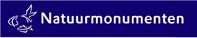 Op eerste en tweede paasdag kun je paaseieren zoeken op de Sint-Pietersberg rondom de ENCI Groeve! Deze zijn niet van chocolade maar lijken op de eieren van echte vogels. Kun jij ze allemaal vinden? En weet je van welke vogel ze zijn?Heerlijke lentespeurtocht
De boswachters van Natuurmonumenten hebben rondom de ENCI-groeve een lentespeurtocht uitgezet. Tijdens deze gezinswandeling van ongeveer 2 kilometer ga je met een zoekkaart op zoek naar nestjes met eieren. Weet jij ze allemaal te vinden? De speurtocht, die je op eigen gelegenheid maakt, start bij het Bezoekerscentrum op Wielen, naast Chalet D’n Observant. Je kunt starten tussen 12.00 uur en 14.00 uur. Doe je mee?
Wil je meedoen? Reserveer dan één ticket per gezin. Er zijn meerdere vertrektijden om de deelnemers een beetje te spreiden. Deelname kost € 6,00 per gezin. Zijn je kinderen lid van OERRR dan krijg je korting. Meer informatie en het boeken van je ticket gaat via www.nm.nl/pasen-spb. 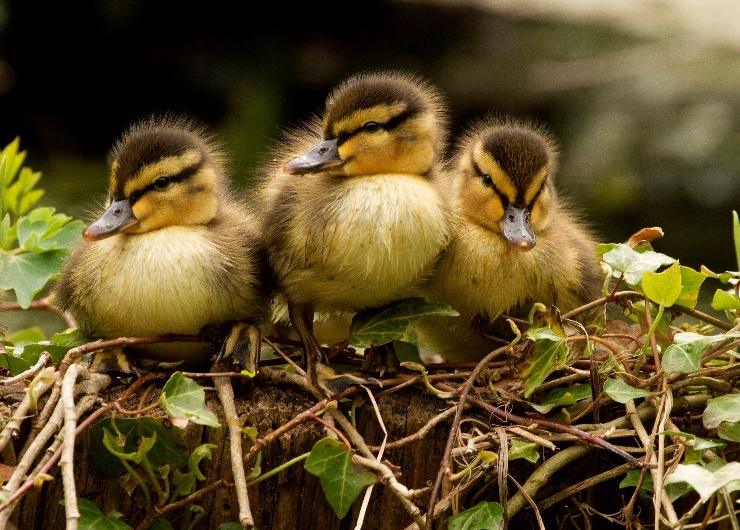 